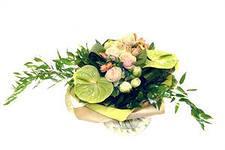 БИЗНЕС - ПЛАН«Цветы»Содержание1.  Исполнительное резюме	32.  Описание предприятия…	3Описание товаров…………………………….................................................4Оценка конкуренции и маркетинг………………..........................................55.  Организационный план	.76.  Производственный план	7Финансовый план…………………………...................................................12Оценка эффективности проекта………………...……………….................14Исполнительное резюмеЦель проекта: Открытие магазина по продаже комнатных растений, цветочных букетов, сопутствующих им товаров (книг по уходу за растениями, буклетов по флористике, каталогов, цветочных горшков, удобрений, земли для разных видов растений и т.д.).Организационно-правовая форма предприятия: Индивидуальный предприниматель без образования юридического лица.Система налогообложения: Единый налог на вмененный доход (ЕНВД).Финансовые	ресурсы,	необходимые	для	осуществления	проекта:	400 000	руб.(необходимо приобрести мебель, оборудование, автомобиль).Материально-техническая	база	реализации	проекта:	Для	организации	работыцветочного	магазина	предполагается	аренда	двух	помещений	-	для	торговлицветами площадью 15 кв.м., для торговли канцтоварами площадью 8 кв.м.Помещение	полностью	соответствует	нормативно-техническим	и	санитарно-гигиеническим требованиям для размещения цветочного магазина. Создаваемоепредприятие укомплектовано мебелью, соответствующим оборудованием за счетсобственных средств.Финансовые результаты проекта:Прогнозируемая выручка (за год) – 1 595 000 руб.Ежегодная чистая прибыль составит 262 110 руб.Затраты на оплату труда в год – 186 000 руб.Аренда помещения в год – 174 000 руб.Прочие расходы – 867 900 руб.Рентабельность проекта – 21,35%.Описание предприятияМноговековая традиция сопровождать любое значимое событие в жизни цветами прочно живет в сознании людей всего мира. Во все времена цветок был воплощением природного совершенства, а торговля этой красотой всегда была довольно прибыльным предприятием.Цветочный рынок вошел в стадию активного развития относительно недавно. Его особенностью является подавляющий перевес импортной продукции. Доля отечественной продукции не очень велика. В основном это цветы из частных хозяйств и с юга России.Актуальность цветочного бизнеса заключается в сравнительно быстрой организации и начале работы, отсутствии специальных лицензий, ходовом товаре и множестве потребителей.В магазине «Цветы» будет осуществляться продажа комнатных растений, цветочных букетов, сопутствующих им товаров (книг по уходу за растениями, буклетов по флористике, каталогов, цветочных горшков, удобрений, земли для разных видов растений и т.д.).Для ведения цветочного бизнеса в Северном микрорайоне арендованы два помещения в торговом центре: для торговли цветами площадью 15 кв.м., для торговли канцтоварами площадью 8 кв.м.Запланировано приобретение транспортного средства «Газель». Это позволит значительно сократить затраты на транспортные расходы и заняться дополнительным видом деятельности – грузоперевозками.Описание товаровПеречень предлагаемых товаров:Цветы:БукетыКомнатные растенияЗемляУдобренияКанцтовары:ТетрадиАльбомыПринадлежности для письмаПринадлежности для рисованияПеналыОценка конкуренции и маркетингПотребителиОсновными потребителями будут являться физические и юридические лица города Череповца с различным уровнем дохода. Исходя из местоположения торговой точки, преимущественно нашими покупателями будут жители Северного микрорайона.Также планируется заключение договоров сотрудничества с агентствами по организации праздников.По направлению – грузоперевозки планируется сотрудничество с оптовыми компаниями (продукты питания, цветы, бытовая химия и т.д.)Оценка основных конкурентовмикрорайоне есть лишь не большие отделы (магазин А, магазин Б) с узким ассортиментом товара.SWOT – анализ факторов, влияющих на достижение целей программы и общая оценка проекта:Возможные риски и источники их возникновения:Коммерческие риски:риск, связанный с реализацией товара Экономические риски:риски, связанные с неплатежеспособностью населенияснижение цен на товар конкурентамиИсточники возникновения рисков:недостаточная информированность населенияпадение спросауровень инфляцииПреимущества проектаНаличие образованияОпыт работыНаличие широкого ассортиментаВысокое качество обслуживанияГибкая ценовая политикаВысококвалифицированный персоналБлизкое месторасположение поставщикаОрганизационный планДля работы в магазин «Цветы» будут приняты два сотрудника: продавец-консультант и водитель, оформление по трудовым договорам и сопровождение должностными обязанностями согласно инструкциям. Сам ИП будет вести все управленческие и организационные вопросы, а также заменять продавца-консультанта. Ведением бухгалтерского учета будет заниматься сторонняя организация.Режим работы с 7:00 до 22:00.Производственный планКраткая характеристика производственного процесса, предоставления услуг.Торговля цветами и канцтоварами:Закуп товараКонсультация клиента с продавцом-консультантомВыбор товараОплатаПолучение товараГрузоперевозки:Заключение договора с диспетчерской компаниейПринятие заявки на оказание услуг от диспетчерской компанииЗаключение договораПредоплата услугОказание услугОплата оставшейся части по договоруТаблица 1 – Расчет доходаОбъем реализации товаров (работ, услуг) по видам в натуральном выраженииОпределим затраты предприятия, такие как:затраты на оплату труда;затраты на аренду помещения;прочие затраты.Таблица 2 – Затраты на оплату трудаТаблица 3 – Определение стоимости основных фондов, требуемых для реализации проектаТаблица 5  − Себестоимость услуг (в расчете за каждый год)НалогообложениеДеятельность магазина «Цветы» попадает под систему налогообложения ЕНВД, т.к. розничная торговля будет осуществляться на площади торгового зала не более 150 кв.м. по каждому объекту организации торговли (продажа цветов, комнатных растений и др.; продажа канцтоваров), оказание автотранспортных услуг по перевозке грузов будет осуществляться на одном транспортном средстве (что не более 20 транспортных средств).В связи с этим будут исчисляться, и уплачиваться следующие налоги:Финансовый планCash-flow (Движение денежных средств):Оценка эффективности проектаРасчет прибыли от продажРентабельность – характеристика финансового состояния компании, позволяющая оценить способность приносить прибыль на вложенные средства.Рентабельность деятельности = Валовая прибыль от реализации / Объем расходовРентабельность деятельности = 21,35 %Определение безубыточного объема товара (работ, услуг)За цену за единицу продукции примем среднюю цену за товар (работу, услугу).ед = 682,50 руб.Qф = 1650 шт. (количество проданных товаров, оказанных услуг)переменным затратам относятся затраты на заработную плату мастерампрочие расходы (Vед. = переменные затраты/Qф).постоянным затратам относятся арендная плата, амортизационные отчисления, затраты на заработную плату директору, администраторам,бухгалтеру и уборщице (С).C = 174 000 руб.С/с = 1 227 900 руб.Q без = С/(Ц ед - Vед) = 174 000 / 44,77 = 3 975,08 товаров и услуг (в год) Выручка = 1 595 000 руб.Дисконтированный доходцелях оценки эффективности проекта примем, что объем реализации не будет меняться. Рассчитаем чистый доход от реализации проекта (показатель эффекта от реализации проекта).TЧД = ЧПi  К1– количество лет действия проекта (5 лет)К – сумма инвестиций (Инвестиции в данном случае = основные фонды +нематериальные активы + оборотный капитал (все расходы + реклама))ЧП = 320 042 * 5 – 1 324 475 = 275 735Рассчитаем индекс доходности – показатель эффективности инвестиций,количество рублей прибыли, полученное на 1 рубль вложенных инвестицийTИД = ЧПi / К  = 320 042 * 5 / 1 324 475 = 1,21Рассчитаем срок окупаемости проекта, т.е. число лет, необходимых для того, чтобы чистая прибыль сравнялась с величиной инвестиций.Т ок = К / ЧП ср, гдеЧП ср – среднегодовая чистая прибыль от реализации проекта (среднее арифметическое).Т ок = 4,1 годаНаименованиеПреимуществаНедостаткиорганизацииПреимуществаНедостаткиорганизацииКонкурент 1Букеты, композиции, букет невесты,оформление залов, столов, бокалов,машин, доставка цветов в любуюЦены выше среднеготочку города, организацияпраздников в Череповце.Конкурент 2Цветы и букеты, композиции икорзины из цветов и фруктов,Цены выше среднегодоставка по городу Череповцу.Конкурент 3Продажа и доставка живых цветов,Небольшойэкзотики и комнатных растений вНебольшойэкзотики и комнатных растений вассортимент, ценыгороде Череповец, заказ букетов наассортимент, ценыгороде Череповец, заказ букетов навыше среднегосайте, оплата через Интернет.выше среднегосайте, оплата через Интернет.Конкурент 4Доставка букетов по адресу,оформление подарков, Картины изЦены выше среднегоцветов, всё для сада, огородаКонкурент 5Закупка цветов оптомНебольшойЗакупка цветов оптомассортиментассортиментМагазинГибкая ценовая политика –Слабая клиентская база«Цветы»предоставление скидок, часы скидок.Слабая клиентская база«Цветы»предоставление скидок, часы скидок.По   направлению   -   торговля   канцелярскимиПо   направлению   -   торговля   канцелярскимиПо   направлению   -   торговля   канцелярскимитоварами   в   Северномтоварами   в   СеверномСильные стороны:Возможности: Гибкая ценовая политика Социальная направленность Опыт работы Выгодное местоположение Широкий ассортимент Наличие рынка сбытаСлабые стороны:Угрозы: Молодая организация Высокие барьеры вхождения вотрасльПоказателиПрогнозная выручка (руб.)Прогнозная выручка (руб.)Прогнозная выручка (руб.)Показатели1-й год2-ой год3-ий год1-й год2-ой год3-ий годВыручка от реализации122 000,001 079 000,001 595 000,00товаров (работ, услуг)122 000,001 079 000,001 595 000,00товаров (работ, услуг)Цветы25016501950Сувенирная продукция10012501900Канцтовары12002700Грузоперевозки650Средняя цена реализации за единицу продукции (работ, услуг)Средняя цена реализации за единицу продукции (работ, услуг)Средняя цена реализации за единицу продукции (работ, услуг)Средняя цена реализации за единицу продукции (работ, услуг)Цветы400,00400,00400,00Сувенирная продукция220,00220,00220,00Канцтовары110,00110,00Грузоперевозки2 000,002 000,002-ой год3-ий годДолжностьЗаработнаяКоличествоЗатраты наЗаработнаяКоличествоЗатраты наплата (руб.)сотрудниковштат (руб.)плата (руб.)сотрудниковштат (руб.)Продавец-7 500,00130 000,007 500,00190 000,00консультант7 500,00130 000,007 500,00190 000,00консультантВодитель8 000,00116 000,008 000,00196 000,00Всего:7 750,00246 000,007 750,002186 000,00СтатьяКоличествоСтоимостьСумма (руб.)Сумма (руб.)Статья(шт.)единицы (руб.)Сумма (руб.)Сумма (руб.)(шт.)единицы (руб.)Холодильная камера140 000,0040 000,0040 000,00Моноблок127 075,0027 075,0027 075,00Стеллаж33 000,009 000,009 000,00Стол флористический118 000,0018 000,0018 000,00Полки11 500,001 500,001 500,00Автомобиль1300 000,00300 000,00300 000,00Всего:395 575,00395 575,00в т.ч. основные367 075,00367 075,00средства367 075,00367 075,00средстваТаблица 4 - Расчет величины нематериальных активовТаблица 4 - Расчет величины нематериальных активовТаблица 4 - Расчет величины нематериальных активовНаименование активаНаименование активаСумма (руб.)Регистрация субъекта малого или среднегоРегистрация субъекта малого или среднегоРегистрация субъекта малого или среднего1 000,00предпринимательства1 000,00предпринимательстваИтого1 000,00Элементы затратЗа 1-й годЗа 2-ой годЗа 3-ий годЭлементы затрат(руб.)(руб.)(руб.)(руб.)(руб.)(руб.)Арендная плата19 600,00194 600,00174 000,00Затраты на оплату труда46 000,00186 000,00Прочие затраты (в т.ч. затраты на66 400,00603 500,00867 900,00рекламу)66 400,00603 500,00867 900,00рекламу)Итого себестоимость:86 000,00844 100,001 227 900,001-й год2-й год3-й годНалогиСтавка (%)СуммаСуммаСумма(руб.)(руб.)(руб.)ЕНВДрасчет по2 720,0015 070,0018 300,00ЕНВДкоэффициентам2 720,0015 070,0018 300,00коэффициентамНДФЛ135 980,0024 180,00Отчисления за работников3415 640,0063 610,00Отчисления за ИПфиксированный2 000,0016 700,0017 200,00Отчисления за ИПплатеж2 000,0016 700,0017 200,00платежОбъем налоговых4 720,0053 390,00123 290,00отчислений, всего:4 720,0053 390,00123 290,00отчислений, всего:Квартал:IV кв.I кв.II кв.III кв.IV кв.I кв.II кв.III кв.IV кв.Квартал:1-й год2-й год2-й год2-й год2-й год3-й год3-й год3-й год3-й год1-й год2-й год2-й год2-й год2-й год3-й год3-й год3-й год3-й годДенежные средства на120 000,0030 280,0075 657,50121 035,00466 412,50211 790,00272 742,50333 695,00394 647,50начало120 000,0030 280,0075 657,50121 035,00466 412,50211 790,00272 742,50333 695,00394 647,50началоПоступление ликвидных средств по проектуПоступление ликвидных средств по проектуПоступление ликвидных средств по проектуВыручка от реализации122 000,00269 750,00269 750,00269 750,00269 750,00398 750,00398 750,00398 750,00398 750,00товара (работ, услуг)122 000,00269 750,00269 750,00269 750,00269 750,00398 750,00398 750,00398 750,00398 750,00товара (работ, услуг)Итого поступлений средств122 000,00269 750,00269 750,00269 750,00269 750,00398 750,00398 750,00398 750,00398 750,00по проекту122 000,00269 750,00269 750,00269 750,00269 750,00398 750,00398 750,00398 750,00398 750,00по проектуЗатраты по проектуЗатраты на оплату труда11 500,0011 500,0011 500,0011 500,0046 500,0046 500,0046 500,0046 500,00Налоговые отчисления4 720,0013 347,5013 347,5013 347,5013 347,5030 822,5030 822,5030 822,5030 822,50Арендная плата19 600,0048 650,0048 650,0048 650,0048 650,0043 500,0043 500,0043 500,0043 500,00Прочие затраты (в т.ч.66 400,00150 875,00150 875,00150 875,00150 875,00216 975,00216 975,00216 975,00216 975,00реклама)66 400,00150 875,00150 875,00150 875,00150 875,00216 975,00216 975,00216 975,00216 975,00реклама)Итого затрат по проекту90 720,00224 372,50224 372,50224 372,50224 372,50337 797,50337 797,50337 797,50337 797,50Итого ликвидных средств31 280,0045 377,5045 377,5045 377,5045 377,5060 952,5060 952,5060 952,5060 952,50по проекту31 280,0045 377,5045 377,5045 377,5045 377,5060 952,5060 952,5060 952,5060 952,50по проектуЗатраты на приобретение121 000,00300 000,00основных средств121 000,00300 000,00основных средствДенежные средства на30 280,0075 657,50121 035,00166 412,50211 790,00272 742,50333 695,00394 647,50455 600,00конец30 280,0075 657,50121 035,00166 412,50211 790,00272 742,50333 695,00394 647,50455 600,00конецПоказательСумма (руб.)Выручка от продаж1 595 000,00Себестоимость услуг1 227 900,00Налоговые отчисления104 990,00Чистая прибыль262 110,00